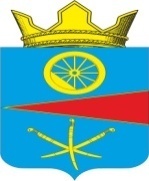 АДМИНИСТРАЦИЯ ТАЦИНСКОГО  СЕЛЬСКОГО ПОСЕЛЕНИЯТацинского  района Ростовской  областиПОСТАНОВЛЕНИЕ01 сентября 2023 года            №214               ст. ТацинскаяО присвоении адреса земельному участку в пределах кадастрового квартала 61:38:0010247В соответствии с постановлением Правительства от 19.11.2014 №1221 «Об утверждении правил присвоения, изменения и аннулирования адресов», в соответствии с требованиями Федерального закона «О государственной регистрации недвижимости» от 13.07.2015г.  N 218-ФЗ, Федерального закона «О федеральной информационной адресной системе и о внесении изменений в Федеральный закон «Об общих принципах организации местного самоуправления в Российской Федерации» от 28.12.13 г. № 443-ФЗ, в целях упорядочения адресного хозяйства в ст. ТацинскаяПОСТАНОВЛЯЮ:1.  По заявлению Сулименко В.А. присвоить следующий адрес объекту адресации – земельному участку – 61:38:0010247:ЗУ1, общей площадью 6856 кв.м.:Российская Федерация, Ростовская область, муниципальный Тацинский район, Тацинское сельское поселение, ст. Тацинская, ул. Пролетарская, 186д.2. Постановление вступает в силу со дня его подписания.3. Контроль за исполнением  настоящего постановления оставляю за собой.Глава  Администрации Тацинского сельского поселения                                                                         А.С. Вакулич